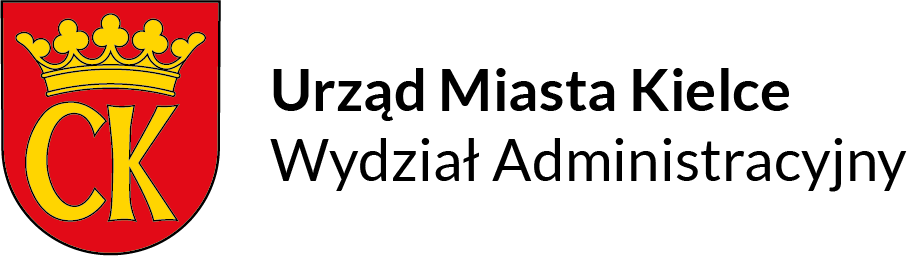 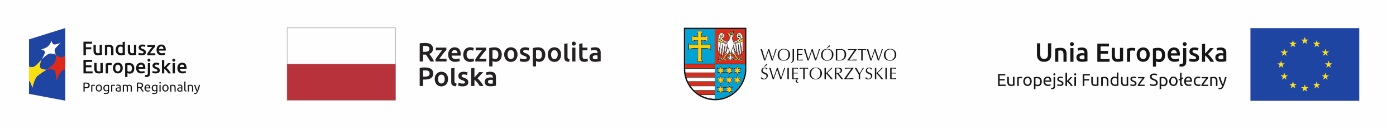 „Przeciwdziałanie i ograniczanie skutków epidemii COVID-19 
na terenie Powiatu Grodzkiego - Miasta Kielce”Kielce, 19.03.2021 r.Znak sprawy: A-IV.271.6.2021ZAPROSZENIE DO SKŁADANIA OFERTna dostawę materiałów eksploatacyjnych do kserokopiarek i drukarek potrzebnych do obsługi administracyjno-biurowej projektu pn. „Przeciwdziałanie i ograniczanie skutków epidemii COVID-19 na terenie Powiatu Grodzkiego – Miasta Kielce” współfinansowanego ze środków Europejskiego Funduszu Społecznego w ramach Regionalnego Programu Operacyjnego Województwa Świętokrzyskiego na lata 2014-2020Postępowanie o udzielenie zamówienia publicznego jest prowadzone zgodnie z Regulaminem określającym zasady i sposób postępowania przy udzielaniu zamówień o wartości poniżej 130 000 złotych, stanowiącym Załącznik nr 3 do Zarządzenia Nr 26/2021 Prezydenta Miasta Kielce z dnia 29 stycznia 2021 r. w sprawie zasad organizacyjnych udzielania zamówień publicznych w Urzędzie Miasta Kielce. ZamawiającyGmina Kielce25-303 Kielce, Rynek 1NIP: 657-261-73-25REGON: 291009343Komórka organizacyjna prowadząca sprawę:Wydział Administracyjny – Referat Gospodarowania, Obsługi i Dozoru Mienia tel. do kontaktów: 41 36 76 043e-mail: grzegorz.gajek@um.kielce.plPrzedmiot zamówieniaPrzedmiotem zamówienia jest dostawa materiałów eksploatacyjnych do kserokopiarek i drukarek potrzebnych do obsługi administracyjno-biurowej projektu pn. „Przeciwdziałanie i ograniczanie skutków epidemii COVID-19 na terenie Powiatu Grodzkiego – Miasta Kielce”. Szczegółowy opis przedmiotu zamówienia oraz warunki jego realizacji zawierają:Opis Przedmiotu Zamówienia – stanowiący Załącznik nr 2 do Zaproszenia do składania ofert, zwanego dalej Zaproszeniem, wzór umowy – stanowiący Załącznik nr 3 do Zaproszenia.Termin wykonania zamówieniaTermin wykonania zamówienia: 14 dni kalendarzowych od dnia zawarcia umowy Dokumenty i oświadczenia wymagane w postępowaniu Wypełniony i podpisany formularz oferty wg wzoru określonego w Załączniku nr 1 do Zaproszenia.Wymagana forma – oryginał, w postaci papierowej albo elektronicznej, opatrzony odpowiednio 
                                     własnoręcznym podpisem albo kwalifikowanym podpisem elektronicznymDokumenty, z których wynika umocowanie osób do reprezentowania Wykonawcy, za wyjątkiem sytuacji, jeżeli Zamawiający może uzyskać za pomocą bezpłatnych i ogólnodostępnych baz danych, w szczególności rejestrów publicznych w rozumieniu ustawy z dnia 17 lutego 2005 r. 
o informatyzacji działalności podmiotów realizujących zadania publiczne. Wymagana forma:postać papierowa – oryginał lub kopia poświadczona za zgodność z oryginałem zgodnie 
                                       z opisem w pkt VIII ppkt 1 lit. i) Zaproszenia, lubforma elektroniczna – oryginał w postaci dokumentu elektronicznego lub elektroniczna kopia 
                                        dokument poświadczona za zgodność z oryginałem przy użyciu 
                                        kwalifikowanego podpisu elektronicznego, lubwskazanie w formularzu oferty dostępności odpowiedniego dokumentu w formie elektronicznej pod adresem internetowymPełnomocnictwo do reprezentowania w postępowaniu o udzielenie zamówienia albo reprezentowania w postępowaniu i zawarcia umowy w sprawie zamówienia Wykonawców występujących wspólnie w przypadku wspólnego ubiegania się o udzielenie niniejszego zamówienia (o ile dotyczy).Wymagana forma:postać papierowa – oryginał lub kopia poświadczona za zgodność z oryginałem przez notariusza 
                                     zgodnie z art. 98 ustawy z dnia 14 lutego 1991 r. Prawo o notariacie, lubforma elektroniczna – oryginał w postaci dokumentu elektronicznego, tj. opatrzony 
                                             kwalifikowanym podpisem elektronicznym lub elektroniczna kopia 
                                               dokumentu poświadczona za zgodność z oryginałem przez notariusza 
                                             przy użyciu kwalifikowanego podpisu elektronicznegoPełnomocnictwo do reprezentowania w postępowaniu o udzielenie zamówienia albo reprezentowania w postępowaniu i zawarcia umowy w sprawie zamówienia – w przypadku gdy Wykonawcę reprezentuje pełnomocnik (o ile dotyczy).Wymagana forma:postać papierowa – oryginał lub kopia poświadczona za zgodność z oryginałem przez notariusza 
                                     zgodnie z art. 98 ustawy z dnia 14 lutego 1991 r. Prawo o notariacie, lubforma elektroniczna – oryginał w postaci dokumentu elektronicznego, tj. opatrzony 
                                             kwalifikowanym podpisem elektronicznym lub elektroniczna kopia 
                                              dokumentu poświadczona za zgodność z oryginałem przez notariusza 
                                            przy użyciu kwalifikowanego podpisu elektronicznego.Udział w postępowaniu podmiotów występujących wspólnieWykonawcy mogą wspólnie ubiegać się o udzielenie zamówienia. Wykonawcy wspólnie ubiegający się o udzielenie zamówienia ustanowią pełnomocnika do reprezentowania ich w postępowaniu o udzielenie zamówienia albo reprezentowania 
w postępowaniu i zawarcia umowy w sprawie zamówienia.W przypadku Wykonawców wspólnie ubiegających się o udzielenie zamówienia:dokumenty i oświadczenia wymienione w pkt IV ppkt 1 i 3 (o ile dotyczy) – Wykonawcy składają łącznie,dokumenty i oświadczenia wymienione w pkt IV ppkt 2 i 4 (o ile dotyczy) – składa każdy 
z Wykonawców.W przypadku Wykonawców wspólnie ubiegających się o udzielenie zamówienia, poświadczenia za zgodność z oryginałem dokonuje każdy z Wykonawców wspólnie ubiegających się o udzielenie zamówienia, w zakresie dokumentów lub oświadczeń, które go dotyczą, zgodnie z zasadami poświadczania wskazanymi w pkt IV oraz pkt VIII ppkt 1 lit. i).Wykonawcy składający ofertę wspólną ponoszą solidarną odpowiedzialność za wykonanie umowy. Zasady odpowiedzialności solidarnej dłużników określa art. 366 ustawy z dnia 23 kwietnia 1964 r. Kodeks cywilny.Komunikacja między Zamawiającym a Wykonawcami oraz udzielanie wyjaśnieńKomunikacja między Zamawiającym a Wykonawcami w niniejszym postępowaniu odbywa się za pośrednictwem operatora pocztowego w rozumieniu ustawy z dnia 23 listopada 2012 r. – Prawo pocztowe, osobiście, za pośrednictwem posłańca lub przy użyciu środków komunikacji elektronicznej za pośrednictwem poczty elektronicznej: grzegorz.gajek@um.kielce.pl z powołaniem się w tytule emaila na znak sprawy zamieszczony na stronie tytułowej Zaproszenia: A-IV.271.6.2021.Jeżeli Zamawiający lub Wykonawca przekazują oświadczenia, wnioski, zawiadomienia oraz informacje za pośrednictwem poczty elektronicznej każda ze stron na żądanie drugiej strony niezwłocznie potwierdza fakt ich otrzymania.W przypadku braku potwierdzenia otrzymania wiadomości przez Wykonawcę, Zamawiający domniema, iż pismo wysłane przez Zamawiającego na adres emaliowy podany przez Wykonawcę zostało mu doręczone w sposób umożliwiający zapoznanie się Wykonawcy z treścią pisma. Wykonawca może zwrócić się do Zamawiającego o wyjaśnienie treści Zaproszenia. Zamawiający niezwłocznie, bez ujawniania źródła zapytania, zamieści treść zapytań wraz z odpowiedziami na stronie internetowej: www.bip.um.kielce.pl Wszelkie pytania i wątpliwości dotyczące prowadzonego postępowania należy kierować na adres Zamawiającego:Urząd Miasta KielceWydział Administracyjny
Referat Gospodarowania, Obsługi i Dozoru Mienia25-303 Kielce, Rynek 1tel.: 41 36 76 043email: grzegorz.gajek@um.kielce.plW uzasadnionych przypadkach Zamawiający może przed upływem terminu składania ofert zmienić treść Zaproszenia. Dokonaną zmianę Zamawiający opublikuje na stronie internetowej: www.bip.um.kielce.plTermin związania ofertą Wykonawca pozostaje związany złożoną ofertą przez okres 30 dni. Bieg terminu związania ofertą rozpoczyna się wraz z upływem terminu składania ofert.Wykonawca samodzielnie lub na wniosek Zamawiającego może przedłużyć termin związania ofertą.Sposób przygotowania oraz miejsce i termin składania ofert Wymogi formalne:Każdy Wykonawca może złożyć tylko jedną ofertę.Wykonawcy wspólnie ubiegający się o udzielenie zamówienia nie mogą złożyć odrębnie oferty indywidualnej lub innej oferty wspólnej.Oferta musi odpowiadać wszelkim wymogom zawartym w Zaproszeniu pod rygorem odrzucenia. Wraz z ofertą winny być złożone dokumenty i oświadczenia wymienione w pkt IV.Zamawiający dopuszcza złożenie oferty na formularzu sporządzonym przez Wykonawcę, pod warunkiem, że jej treść odpowiadać będzie formularzowi określonemu przez Zamawiającego w Załączniku nr 1 do Zaproszenia. Jeżeli Wykonawca nie złoży dokumentów, o których mowa w pkt. IV ppkt 2-4 lub dokumenty te są niekompletne, zawierają błędy lub budzą wątpliwości, Zamawiający wezwie Wykonawcę do ich złożenia, uzupełnienia, poprawienia lub do udzielenia wyjaśnień.Oferta oraz załączniki do oferty muszą być sporządzone w języku polskim w formie pisemnej.Oferta musi być podpisana przez osobę upoważnioną do reprezentowania Wykonawcy, zgodnie z formą reprezentacji Wykonawcy określoną w rejestrze lub innym dokumencie, właściwym dla danej formy organizacyjnej Wykonawcy albo upełnomocnionego przedstawiciela Wykonawcy w sposób wskazany w lit. g).Zamawiający uznaje, że podpisem jest:złożony własnoręcznie znak, z którego można odczytać imię i nazwisko podpisującego, 
a jeżeli własnoręczny znak jest nieczytelny lub nie zawiera imienia i nazwiska to musi być on uzupełniony napisem (np. w formie odcisku stempla), z którego można odczytać imię 
i nazwisko podpisującego, albokwalifikowany podpis elektroniczny.Każda poprawka w ofercie musi być podpisana przez osobę/y podpisującą/e ofertę.Poświadczenia kopii dokumentu za zgodność z oryginałem dokonuje Wykonawca:w postaci papierowej – poprzez opatrzenie kopii dokumentu własnoręcznym podpisem,w formie elektronicznej – poprzez opatrzenie elektronicznej kopii dokumentu kwalifikowanym podpisem elektronicznym.W przypadku pełnomocnictwa zasady poświadczania za zgodność z oryginałem określono 
w pkt IV ppkt 3 i 4.Wszystkie zapisane strony oferty oraz załączonych dokumentów i oświadczeń winny być kolejno ponumerowane, a w treści oferty winna być umieszczona informacja z ilu kolejno ponumerowanych stron składa się całość dokumentacji. Niespełnienie tego warunku nie będzie skutkować odrzuceniem oferty.Opakowanie oferty:Ofertę, składaną w postaci papierowej za pośrednictwem operatora pocztowego 
w rozumieniu ustawy Prawo pocztowe, osobiście lub za pośrednictwem posłańca, należy złożyć w trwale zamkniętym, nieprzejrzystym i nienaruszonym opakowaniu (kopercie), uniemożliwiającym otwarcie i zapoznanie się z treścią oferty przed upływem terminu składania ofert. Opakowanie oferty musi zostać opatrzone: adresem Zamawiającego: 	Urząd Miasta KielceWydział Administracyjny
25-659 Kielce, ul. Strycharska 6napisem: „Oferta - dostawa materiałów eksploatacyjnych do kserokopiarek i drukarek”danymi Wykonawcy: nazwą Wykonawcy (nazwą/firmą), dokładnym adresem (siedzibą) 
i numerem telefonu (dopuszcza się odcisk stempla)lub podobnym napisem dostatecznie wyróżniającym ofertę spośród innej korespondencji wpływającej do Zamawiającego. Ofertę składaną w formie elektronicznej należy przesłać na adres poczty elektronicznej wskazany do złożenia oferty w ppkt 3 lit. b). W tytule wiadomości należy wpisać: „Oferta - dostawa materiałów eksploatacyjnych do kserokopiarek i drukarek”.Zamawiający wymaga zaszyfrowania oferty składanej w postaci elektronicznej. Zamawiający zaleca, aby w pierwszej kolejności podpisać elektronicznie wszystkie pliki wymagające takiego podpisu, a następnie wszystkie pliki wchodzące w skład przesyłanej oferty skompresować do pojedynczego pliku archiwum (w formacie ZIP) zaszyfrowanego hasłem. Zaleca się zastosowanie narzędzia do kompresowania plików na licencji open-source, np. 7-ZIP. Hasło do odszyfrowania tej oferty należy udostępnić Zamawiającemu po upływie terminu składania ofert maksymalnie w ciągu 30 minut, w osobnej wiadomości emaliowej, przesłanej na adres poczty elektronicznej wskazanej do złożenia oferty w ppkt 3 lit. b). W przypadku nieprzesłania hasła lub przesłania po upływie ww. terminu, oferta nie zostanie odszyfrowana i nie będzie rozpatrywana. Wszelkie elementy oferty nieopakowane i nieoznaczone zgodnie z powyższymi wymogami, odpowiednio do sposobu składania ofert, mogą nie być brane pod uwagę podczas porównania i oceny ofert, a brak wymaganych oznaczeń i opisów może być przyczyną otwarcia oferty w sposób i w terminie niezgodnym z zapisami Zaproszenia.Miejsce i termin składania ofert:w postaci papierowej:Oferty należy składać w siedzibie Zamawiającego:
Urząd Miasta Kielce 
Wydział Administracyjny – pok. 206 ( II piętro) 
25-659 Kielce, ul. Strycharska 6 w formie elektronicznej:Oferty należy składać na adres: grzegorz.gajek@um.kielce.pltermin składania ofert upływa w dniu 24 marca 2021 r. o godz. 12:00.	Oferty złożone po terminie jak wyżej nie będą rozpatrywane. Za termin złożenia oferty uznaje się datę i godzinę złożenia dokumentów w postaci papierowej w siedzibie Zamawiającego jw. albo datę i godzinę wpływu dokumentów na pocztę elektroniczną Zamawiającego jw. Zmiana i wycofanie oferty:Wykonawca przed upływem terminu składania ofert może zmienić lub wycofać złożoną ofertę. Zmiana oferty musi być sporządzona zgodnie z zawartymi w Zaproszeniu wymogami dla złożenia oferty. Składaną zmianę należy opatrzyć dodatkowo napisem: „Zmiana oferty”.Wycofania oferty dokonuje się na pisemny wniosek Wykonawcy złożony Zamawiającemu, podpisany przez osoby/ę upoważnione/ą do jego reprezentowania, co winno być odpowiednio udokumentowane. Sposób obliczenia cenyWykonawca w Formularzu oferty, stanowiącym Załącznik Nr 1 do Zaproszenia, poda cenę brutto za wykonanie całości zamówienia.Wykonawca zobowiązany jest w cenie realizacji oferty, uwzględnić wszystkie koszty niezbędne do należytego wykonania zamówienia w tym koszt transportu materiałów do siedziby Zamawiającego: Urząd Miasta Kielce
Wydział Administracyjny 
25-303 Kielce, Rynek 1 Ceny powinny być podane w ofercie w złotych polskich, cyfrowo i słownie, z dokładnością do dwóch miejsc po przecinku. Kryteria i sposób oceny ofertKryterium, którym Zamawiający będzie się kierował przy wyborze najkorzystniejszej oferty jest „cena – 100%”. Podstawą oceny oferty w odniesieniu do zamówienia jest cena brutto za realizację zamówienia, zadeklarowana przez Wykonawcę,  zgodnie z pkt IX ppkt 2 i 3.Zamawiający dokona wyboru oferty z najniższą ceną spośród wszystkich ofert spełniających wymagania zawarte w Zaproszeniu. W trakcie badania i oceny ofert Zamawiający może zwrócić się do Wykonawcy o udzielenie wyjaśnień dotyczących treści złożonej oferty bądź o uzupełnienie dokumentów. Zamawiający poprawi w ofercie: oczywiste omyłki pisarskie, oczywiste omyłki rachunkowe, z uwzględnieniem konsekwencji rachunkowych dokonanych poprawek, inne omyłki polegające na niezgodności oferty z Zaproszeniem, niepowodujące istotnych zmian w treści oferty – niezwłocznie zawiadamiając o tym Wykonawcę, którego oferta została poprawiona.Zamawiający odrzuci ofertę Wykonawcy, który w wyznaczonym terminie nie zgodzi się na poprawienie omyłki, o której mowa w lit. c).Jeżeli nie można dokonać wyboru najkorzystniejszej oferty ze względu na to, że zostały złożone oferty o takiej samej cenie Zamawiający może wezwać Wykonawców, którzy złożyli te oferty, do złożenia w określonym terminie ofert dodatkowych. Wykonawcy, składając oferty dodatkowe, nie mogą zaoferować cen wyższych niż wcześniej zaoferowane. Istotne postanowienia umowyIstotne dla stron postanowienia zawarte są we wzorze umowy, który stanowi Załączniki nr 3 do Zaproszenia.  Unieważnienie postępowania Zamawiający zastrzega sobie prawo do unieważnienia postępowania, na każdym jego etapie lub odstąpienia od podpisania umowy – bez podania przyczyny, a także do pozostawienia postępowania bez wyboru najkorzystniejszej oferty.Formalności po wyborze najkorzystniejszej ofertyNiezwłocznie po wyborze najkorzystniejszej oferty, Zamawiający zawiadomi Wykonawcę, którego oferta została wybrana oraz zamieści informację o wyborze najkorzystniejszej oferty na stronie internetowej: www.bip.um.kielce.plWykonawca, którego oferta zostanie uznana za najkorzystniejszą, przed podpisaniem umowy zobowiązany będzie do:złożenia wykazu poszczególnych artykułów wraz z ceną jednostkową brutto, celem wypełnienia załącznika do umowy, wg wzoru określonego w Załączniku Nr 3 do Zaproszenia, złożenia informacji o osobach umocowanych do zawarcia umowy i jeżeli taka konieczność zaistnieje – złożenia ich pełnomocnictw w formie określonej w pkt IV ppkt 3 i 4,złożenia umowy regulującej współpracę Wykonawców wspólnie ubiegających się o udzielenie zamówienia (o ile dotyczy) – w formie oryginału lub kopii potwierdzonej za zgodność 
z oryginałem.Niedopełnienie zobowiązań, o których mowa w ppkt 2 oraz nieusprawiedliwione niestawienie się Wykonawcy, w wyznaczonym przez Zamawiającego terminie, celem podpisania umowy traktowane będzie jako nieprzystąpienie do zawarcia umowy z przyczyn leżących po stronie Wykonawcy.Ochrona danych osobowychZgodnie z art. 13 ust. 1 i 2 rozporządzenia Parlamentu Europejskiego i Rady (UE) 2016/679 z dnia 
27 kwietnia 2016 r. w sprawie ochrony osób fizycznych w związku z przetwarzaniem danych osobowych i w sprawie swobodnego przepływu takich danych oraz uchylenia dyrektywy 95/46/WE (ogólne rozporządzenie o ochronie danych) (Dz. Urz. UE L 119 z dnia 4 maja 2016, str. 1), dalej RODO, Zamawiający informuje, że:podanie danych osobowych przez Wykonawcę jest nieobowiązkowe (dobrowolne), jednak konieczne do udziału w postępowaniu o udzielenie zamówienia publicznego oraz do zawarcia i wykonania umowy;Administratorem danych osobowych osób podanych przez Wykonawcę do jego reprezentacji oraz osób do kontaktów, jest Prezydent Miasta Kielce, Rynek 1, 25-303 Kielce;Administrator wyznaczył inspektora ochrony danych osobowych, z którym w przypadku pytań 
o swoje dane osobowe można skontaktować się pisząc na adres e-mail: iod@um.kielce.pl;przekazane dane osobowe przetwarzane będą na podstawie art. 6 ust. 1 lit. c RODO w celu związanym z postępowaniem o udzielenie ww. zamówienia publicznego;odbiorcami danych osobowych Wykonawcy będą osoby lub podmioty, którym udostępniona zostanie dokumentacja postępowania;przekazane dane będą przetwarzane przez okres niezbędny do realizacji celu, dla którego dane te zostały przekazane, a po tym czasie – przez okres a także w zakresie przewidzianym przez przepisy powszechnie obowiązującego prawa;w odniesieniu do przekazanych danych osobowych decyzje nie będą podejmowane w sposób zautomatyzowany, stosownie do art. 22 RODO;osoby wskazane w lit. b) posiadają:na podstawie art. 15 RODO prawo dostępu do swoich danych osobowych;W przypadku gdy wykonanie obowiązków, o których mowa w art. 15 ust. 1-3 RODO, wymagałoby niewspółmiernie dużego wysiłku, Zamawiający może żądać od tych osób wskazania dodatkowych informacji mających na celu sprecyzowanie żądania, 
w szczególności podania nazwy lub daty postępowania o udzielenie zamówienia publicznego (w przypadku postępowań zakończonych wskazania dodatkowych informacji mających w szczególności na celu sprecyzowanie nazwy lub daty zakończonego postępowania o udzielenie zamówienia);na podstawie art. 16 RODO prawo do sprostowania lub uzupełnienia swoich danych osobowych*;na podstawie art. 18 RODO prawo żądania od Administratora ograniczenia przetwarzania danych osobowych z zastrzeżeniem przypadków, o których mowa w art. 18 ust. 2 RODO – żądanie to nie ogranicza przetwarzania danych osobowych do czasu zakończenia postępowania o udzielenie zamówienia publicznego**;  prawo do wniesienia skargi do Prezesa Urzędu Ochrony Danych Osobowych, gdy uznają, że przetwarzanie ich danych osobowych narusza przepisy RODO;osobom wskazanym w lit. b) nie przysługuje:w związku z art. 17 ust. 3 lit. b, d lub e RODO prawo do usunięcia danych osobowych;prawo do przenoszenia danych osobowych, o którym mowa w art. 20 RODO;na podstawie art. 21 RODO prawo sprzeciwu, wobec przetwarzania danych osobowych, gdyż podstawą prawną przetwarzania ich danych osobowych jest art. 6 ust. 1 lit. c RODO.* Wyjaśnienie: skorzystanie z prawa do sprostowania lub uzupełnienia nie może skutkować zmianą wyniku postępowania o udzielenie zamówienia publicznego ani zmianą postanowień umowy w zakresie niezgodnym z ustawą Kodeks cywilny ** Wyjaśnienie: prawo do ograniczenia przetwarzania nie ma zastosowania w odniesieniu do przechowywania, w celu zapewnienia korzystania ze środków ochrony prawnej lub 
w celu ochrony praw innej osoby fizycznej lub prawnej, lub z uwagi na ważne względy interesu publicznego Unii Europejskiej lub państwa członkowskiego.W przypadku Wykonawcy będącego osoba prawną, zasady przetwarzania danych osobowych, wskazane w ppkt 1, mają odpowiednie zastosowanie do osób wskazanych przez Wykonawcę do jego reprezentacji oraz umocowanych do kontaktów z Zamawiającym.Do obowiązków Wykonawcy należą m.in. obowiązki wynikające z RODO, w szczególności obowiązek informacyjny przewidziany w art. 13 RODO względem osób fizycznych, których dane osobowe dotyczą i od których dane te Wykonawca bezpośrednio pozyskał. Jednakże obowiązek informacyjny wynikający z art. 13 RODO nie będzie miał zastosowania, gdy i w zakresie, w jakim osoba fizyczna, której dane dotyczą, dysponuje już tymi informacjami (vide: art. 13 ust. 4 RODO). Ponadto Wykonawca będzie musiał wypełnić obowiązek informacyjny wynikający z art. 14 RODO względem osób fizycznych, których dane przekazuje Zamawiającemu i których dane pośrednio pozyskał, chyba że ma zastosowanie co najmniej jedno z wyłączeń, o których mowa w art. 14 ust. 5 RODO.W związku z powyższym Wykonawca w Formularzu oferty, stanowiącym Załącznik nr 1 do Zaproszenia, składa (o ile dotyczy) stosowne oświadczenie. Wykaz załączników:Załącznik nr 1 – Formularz ofertyZałącznik nr 2 – Opis Przedmiotu Zamówienia Załącznik nr 3 – Wzór umowy 